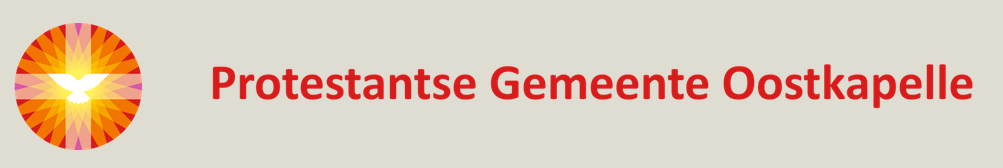 L i t u r g i e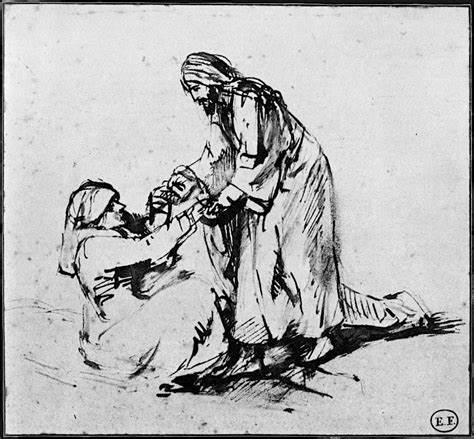 Orde van dienst voor zondag 4 februari 2024 in de protestantse Dorpskerk te Oostkapelle, om 10.00 uur. 5de zondag na Epifanie met aandacht voor het Werelddiaconaat.Liturgische kleur: groen.Predikant is ds. Ph.A. Beukenhorst, ouderling van dienst is Klaas Kuiken. Muzikale medewerking: organist Rinus Jobse plus de saxofoonspelers Piet Adriaanse en Frans Vijlbrief.DIENST VAN DE VOORBEREIDINGOrgelspel voorafWelkom en mededelingen door de ouderling van dienst Zingen:   Liedboek Psalm 67: strofen 1 en 2 – Intredepsalm van deze zondagLiturgische opening met meegesproken bemoediging en groet (daarna zitten)Inleiding op thema kerkdienst – Saxofoonspelers: ‘Mijn Jezus, ik hou van U’Kyriegebed om vrede en ontferming voor mens en wereldZingen als gloria: Liedboek 967: strofen 1, 4 en 7 – ‘Zonne der gerechtigheid’DIENST VAN HET WOORDGebed bij de opening van de Bijbel – Saxofoonspelers: ‘Er is een God die hoort’Bijbellezing Eerste Testament – lector Noor Maclean: Micha 6, 6 t/m 8  (NBV21)Zingen:  Liedboek 992: strofen 1 (a), 2 (v), 3 (m) en 4 (a) – ‘Wat vraagt de Heer’Bijbellezing Nieuwe Testament – Noor Maclean:  Marcus 1, 29 t/m 38  (NBV21)Zingen:  Liedboek 837: strofen 1 en 4 – ‘Iedereen zoekt U, jong of oud’Uitleg en verkondiging – mét aan slot een filmpjeSaxofoonspelers musiceren meditatief:  ‘Amazing grace’Zingen:  Liedboek 912: strofen 1 (a), 3 (v), 5 (m) en 6 (a) – ‘Neem mij leven’DIENST VAN GEBEDEN EN GAVENDankgebed en voorbeden – Stil gebed – Onze VaderSlotwoorden en uitleg over de collecteZingen met Saxofoonspelers: Ldbk. 886: eerst melodie, daarna NL ‘Abba Vader’Heenzending en Zegen   /   Staande zingen:   Liedboek 431.c. – ‘Amen’ 3xUitleidend orgelspel Collecten bij de uitgang: 1ste PG Oostkapelle (NL38 RABO 0375 5191 57); 2de Werelddiaconaat KIA: Bangladesh (via de Diaconie: NL45 RBRB 0845 0168 57).Welkom bij een belangstellend gesprek met koffie en thee achterin de kerk   